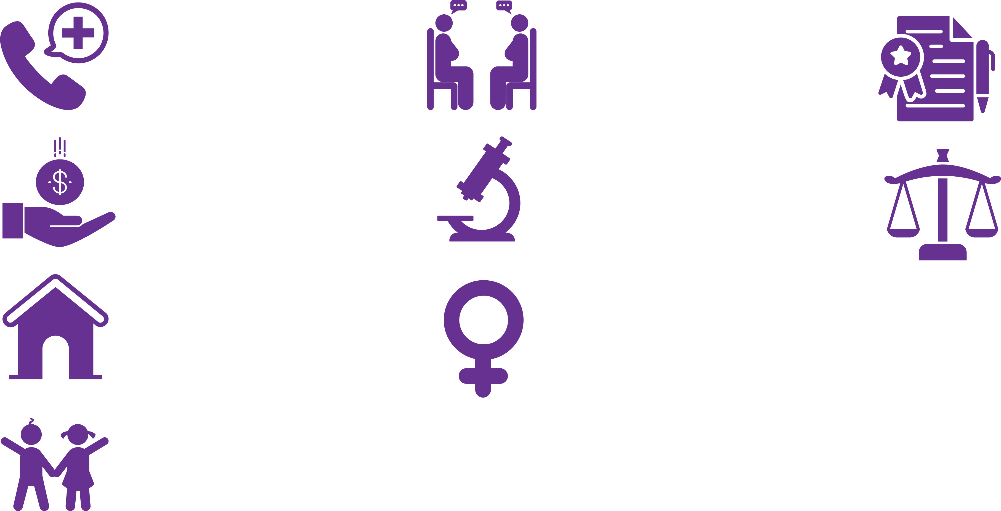 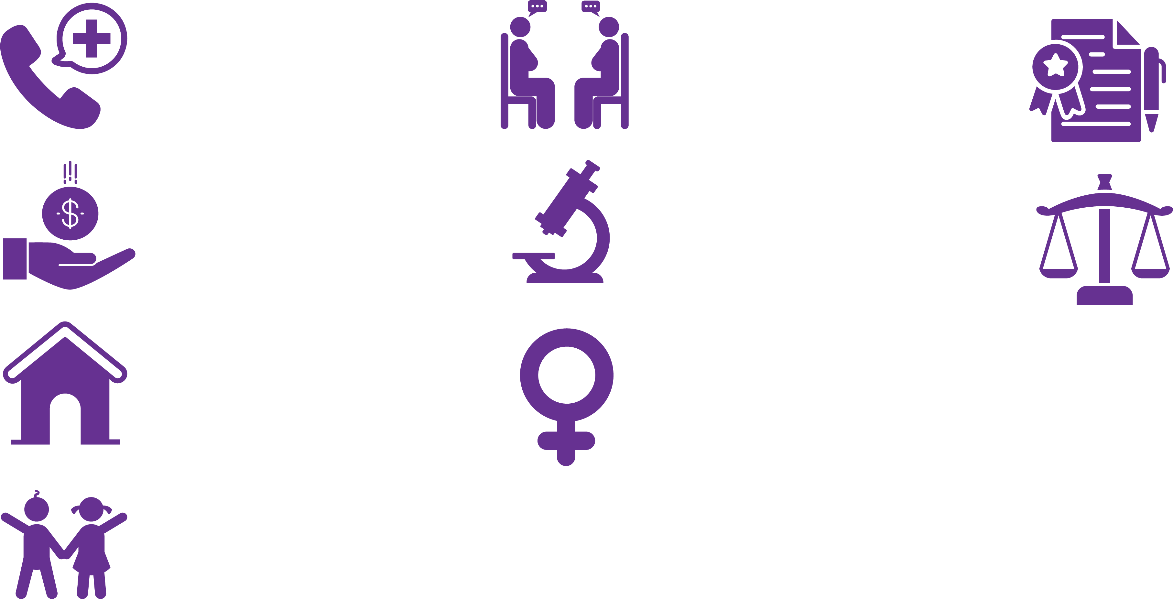 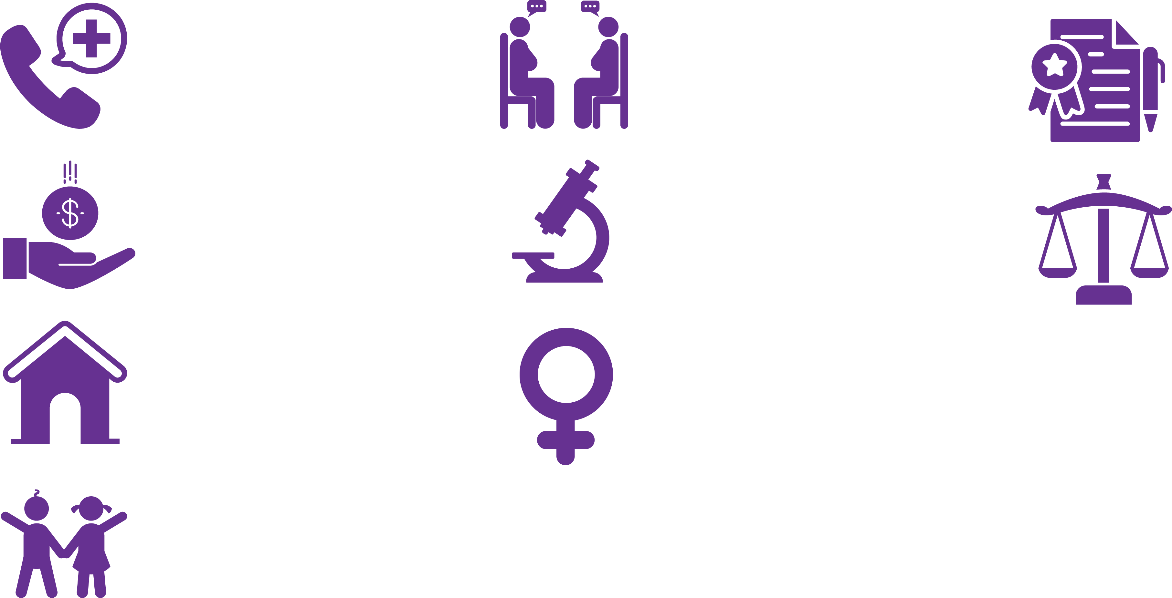 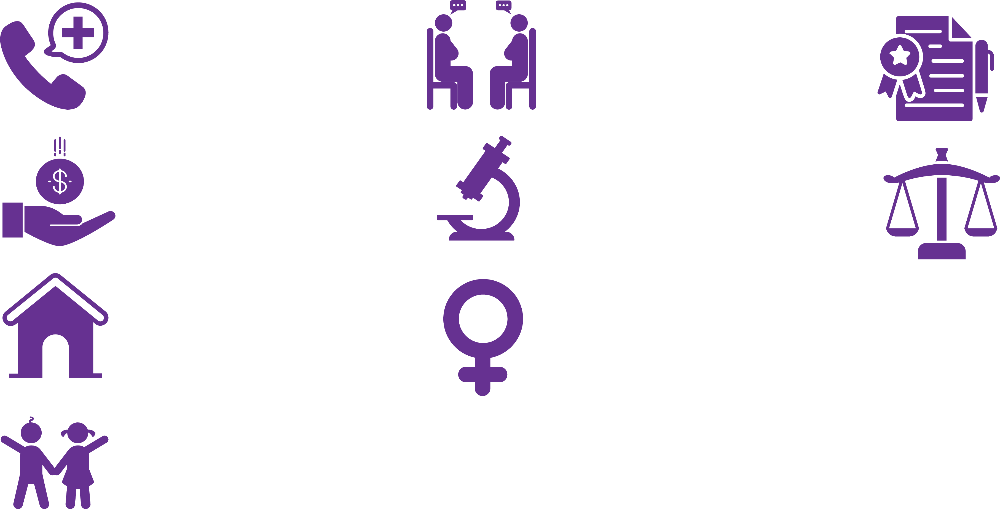 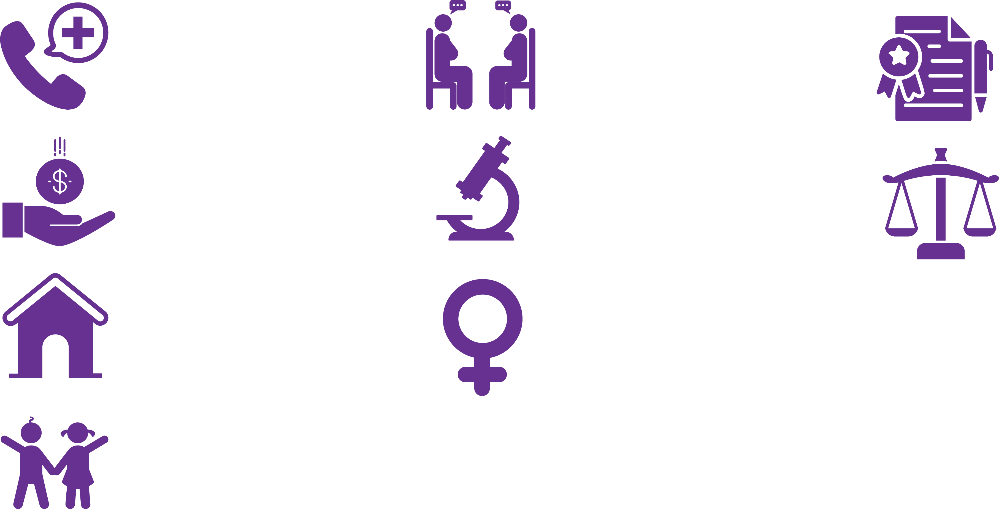 [LOGO][Organization/Facility Name]Phone number:Fax:Email:Address:Hours:Services offered:Referral letters should be: [phoned/emailed/hard copy/faxed][LOGO][Organization/Facility Name]Phone number:Fax:Email:Address:Hours:Services offered:Referral letters should be: [phoned/emailed/hard copy/faxed][LOGO][Organization/Facility Name]Phone number:Fax:Email:Address:Hours:Services offered:Referral letters should be: [phoned/emailed/hard copy/faxed][LOGO][Organization/Facility Name]Phone number:Fax:Email:Address:Hours:Services offered:Referral letters should be: [phoned/emailed/hard copy/faxed][LOGO][Organization/Facility Name]Phone number:Fax:Email:Address:Hours:Services offered:Referral letters should be: [phoned/emailed/hard copy/faxed][LOGO][Organization/Facility Name]Phone number:Fax:Email:Address:Hours:Services offered:Referral letters should be: [phoned/emailed/hard copy/faxed][LOGO][Organization/Facility Name]Phone number:Fax:Email:Address:Hours:Services offered:Referral letters should be: [phoned/emailed/hard copy/faxed][LOGO][Organization/Facility Name]Phone number:Fax:Email:Address:Hours:Services offered:Referral letters should be: [phoned/emailed/hard copy/faxed][LOGO][Organization/Facility Name]Phone number:Fax:Email:Address:Hours:Services offered:Referral letters should be: [phoned/emailed/hard copy/faxed][LOGO][Organization/Facility Name]Phone number:Fax:Email:Address:Hours:Services offered:Referral letters should be: [phoned/emailed/hard copy/faxed][LOGO][Organization/Facility Name]Phone number:Fax:Email:Address:Hours:Services offered:Referral letters should be: [phoned/emailed/hard copy/faxed][LOGO][Organization/Facility Name]Phone number:Fax:Email:Address:Hours:Services offered:Referral letters should be: [phoned/emailed/hard copy/faxed][LOGO][Organization/Facility Name]Phone number:Fax:Email:Address:Hours:Services offered:Referral letters should be: [phoned/emailed/hard copy/faxed][LOGO][Organization/Facility Name]Phone number:Fax:Email:Address:Hours:Services offered:Referral letters should be: [phoned/emailed/hard copy/faxed][LOGO][Organization/Facility Name]Phone number:Fax:Email:Address:Hours:Services offered:Referral letters should be: [phoned/emailed/hard copy/faxed][LOGO][Organization/Facility Name]Phone number:Fax:Email:Address:Hours:Services offered:Referral letters should be: [phoned/emailed/hard copy/faxed][LOGO][Organization/Facility Name]Phone number:Fax:Email:Address:Hours:Services offered:Referral letters should be: [phoned/emailed/hard copy/faxed][LOGO][Organization/Facility Name]Phone number:Fax:Email:Address:Hours:Services offered:Referral letters should be: [phoned/emailed/hard copy/faxed][LOGO][Organization/Facility Name]Phone number:Fax:Email:Address:Hours:Services offered:Referral letters should be: [phoned/emailed/hard copy/faxed][LOGO][Organization/Facility Name]Phone number:Fax:Email:Address:Hours:Services offered:Referral letters should be: [phoned/emailed/hard copy/faxed][LOGO][Organization/Facility Name]Phone number:Fax:Email:Address:Hours:Services offered:Referral letters should be: [phoned/emailed/hard copy/faxed][LOGO][Organization/Facility Name]Phone number:Fax:Email:Address:Hours:Services offered:Referral letters should be: [phoned/emailed/hard copy/faxed][LOGO][Organization/Facility Name]Phone number:Fax:Email:Address:Hours:Services offered:Referral letters should be: [phoned/emailed/hard copy/faxed][LOGO][Organization/Facility Name]Phone number:Fax:Email:Address:Hours:Services offered:Referral letters should be: [phoned/emailed/hard copy/faxed][LOGO][Organization/Facility Name]Phone number:Fax:Email:Address:Hours:Services offered:Referral letters should be: [phoned/emailed/hard copy/faxed][LOGO][Organization/Facility Name]Phone number:Fax:Email:Address:Hours:Services offered:Referral letters should be: [phoned/emailed/hard copy/faxed][LOGO][Organization/Facility Name]Phone number:Fax:Email:Address:Hours:Services offered:Referral letters should be: [phoned/emailed/hard copy/faxed]